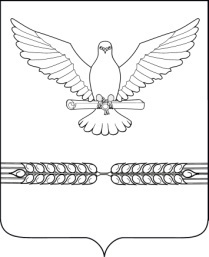 АДМИНИСТРАЦИЯ СТАРОЛЕУШКОВСКОГО СЕЛЬСКОГО ПОСЕЛЕНИЯ ПАВЛОВСКОГО РАЙОНАПОСТАНОВЛЕНИЕот  ____________						                 № ____ст-ца СтаролеушковскаяОб определении на территории Старолеушковского сельского поселения Павловского района специально отведенных мест и помещений для проведения встреч депутатов с избирателямиВ соответствии с Федеральными законами от 7 июня 2017 года № 107-ФЗ "О внесении изменений в отдельные законодательные акты Российской Федерации в части совершенствования законодательства о публичных мероприятиях", от 8 мая 1994 года № 3-ФЗ "О статусе члена Совета Федерации и статусе депутата Государственной Думы Федерального Собрания Российской Федерации", от 6 октября 1999 года № 184-ФЗ "Об общих принципах организации законодательных (представительных) и исполнительных органов государственной власти субъектов Российской Федерации", от 6 октября 2003 года № 131-ФЗ "Об общих принципах организации местного самоуправления в Российской Федерации", от 19 июня 2004 года № 54-ФЗ "О собраниях, митингах, демонстрациях, шествиях и пикетированиях", Законом Краснодарского края от 3 апреля 2009 года № 1715-КЗ "Об обеспечении условий реализации прав граждан на проведение собраний, митингов, демонстраций, шествий и пикетирований в Краснодарском крае", постановлением главы администрации (губернатора) Краснодарского края от 31 января 2013 года № 73 "Об определении единых специально отведенных или приспособленных для коллективного обсуждения общественно значимых вопросов и выражения общественных настроений, а также для массового присутствия граждан для публичного выражения общественного мнения по поводу актуальных проблем преимущественно общественно-политического характера мест на территории Краснодарского края", п о с т а н о в л я ю:1. Определить перечень специально отведенных мест и помещений для проведения встреч депутатов с избирателями (приложение № 1).2. Утвердить порядок предоставления специально отведенных мест и помещений для проведения встреч депутатов с избирателями (приложение           № 2).3. Определить ведущего специалиста администрации Старолеушковского сельского поселения Павловского района (Темная Р.Ю.) ответственным за принятие и рассмотрение поданных уведомлений о проведении встреч депутатов с избирателями.4. Обнародовать настоящее постановление на территории Старолеушковского сельского поселения Павловского района и разместить на официальном сайте администрации Старолеушковского сельского поселения Павловского района. 5. Контроль за выполнением настоящего постановления оставляю за собой.6. Постановление вступает в силу после его официального обнародования.Глава Старолеушковского сельскогопоселения Павловского района                                                         Р.Ю.ЛюбченкоПРИЛОЖЕНИЕ № 1к постановлению  администрации                                                   Старолеушковского сельского поселения Павловского района                                                        от ________________ № ___Переченьспециально отведенных мест и помещений для проведения встреч депутатов с избирателями1. Муниципальное бюджетное учреждение  «Социально-культурный центр муниципального образования Старолеушковское  сельское поселение» Павловского района - Дом культуры станицы Старолеушковской, расположенный по адресу: Павловский район, станица Старолеушковская, улица Жлобы, 12.2. Муниципальное бюджетное учреждение  «Социально-культурный центр муниципального образования Старолеушковское  сельское поселение» Павловского района - клуб станицы Украинской, расположенный по адресу: Павловский район, станица Украинская, улица Школьная,7а.Глава Старолеушковского сельскогопоселения Павловского района                                                         Р.Ю.ЛюбченкоПРИЛОЖЕНИЕ № 2к постановлению  администрации                                                   Старолеушковского сельского поселения Павловского района                                                        от ________________ № ___Порядок предоставления специально отведенных мест и помещений для проведения встреч депутатов с избирателями1. Использование специально отведенных мест и помещений для проведения встреч депутатов с избирателями осуществляется в соответствии с Федеральным законом от 19 июня 2004 года № 54-ФЗ "О собраниях, митингах, демонстрациях, шествиях и пикетированиях" и Законом Краснодарского края от 3 апреля 2009 года № 1715-КЗ "Об обеспечении условий реализации права граждан на проведение собраний, митингов, демонстраций, шествий и пикетирований в Краснодарском крае", требованиями санитарных норм и правил, правил пожарной безопасности, установленных федеральными законами и иными нормативными правовыми актами, а также регламентом проведения публичного мероприятия.2. В одном специально отведенном месте и помещении в одно и то же время не может быть проведено более одного публичного мероприятия (встречи).3. Во избежание совпадения времени проведения встреч депутатов с избирателями в специально отведенных местах и помещениях организатор публичного мероприятия при намерении использовать специально отведенное место или помещение для проведения встречи депутата с избирателями, уведомление о проведении которого не требуется, в срок не ранее 10 и не позднее 5 дней до дня проведения встречи в свободной письменной форме информирует об этом намерении администрацию Старолеушковского сельского поселения Павловского района, сообщая место, дату, время начала и окончания встречи, фамилию, имя, отчество либо наименование организатора встречи, сведения о его месте жительства или пребывания либо о месте нахождения и номер телефона.4. Поступившая в администрацию Старолеушковского сельского поселения Павловского района (далее - Администрация) информация о намерении депутатов использовать для проведения встреч специально отведенное место или помещение, уведомление о проведении которого не требуется, подлежит незамедлительной регистрации ответственным лицом Администрации, на которого возложены функции по приему такой информации, который ставит регистрационный номер, дату и время поступления информации.5. Очередность использования депутатами специально отведенных мест и помещений для проведения встреч с избирателями определяется исходя из времени получения соответствующего уведомления (информационного письма) Администрациям о намерении использовать депутатом специально отведенного места или помещения для встречи с избирателями, уведомление о проведении которых не требуется.6. Администрация не позднее дня, следующего за днем поступления информации о намерении депутата использовать специально отведенное место или помещение для встречи с избирателями, уведомление о проведении которого не требуется:6.1. Доводит до сведения организатора публичного мероприятия информацию о возможности проведения публичного мероприятия в указанном месте, в указанную дату и время.6.2. В случае, если в указанном организатором публичного мероприятия месте, в указанные дату и время уже запланировано проведение иного мероприятия, информацию о ближайшем свободном дне и (или) времени использования депутатом специально отведенного места или помещения для встречи с избирателями.Глава Старолеушковского сельскогопоселения Павловского района                                                         Р.Ю.Любченко